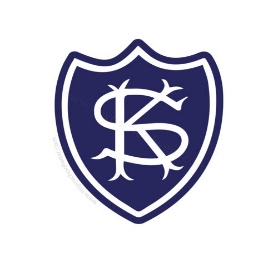 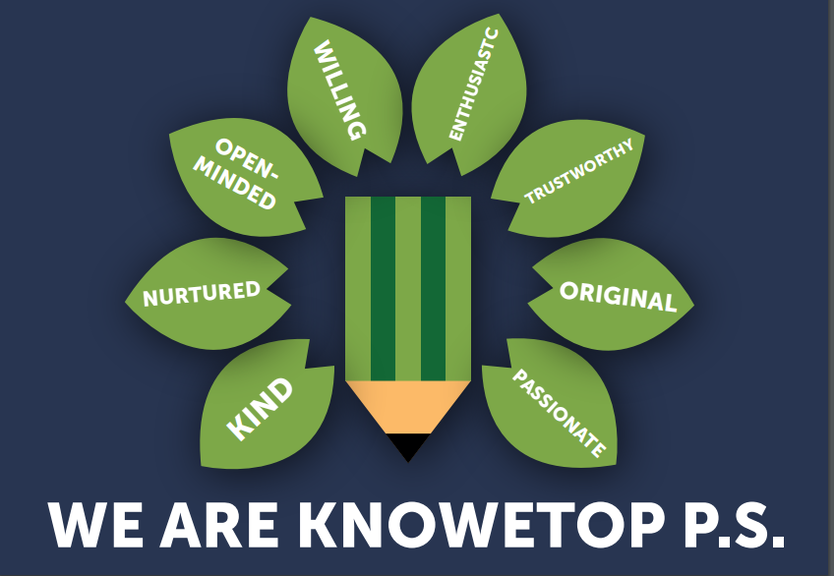 Dear Parents and Carers,I hope you have all had a fantastic break and that everyone is re-energised and looking forward to our last term of the session.  We have lots coming up this term so I have added a dates list to the bottom of this newsletter, and I will continue to update each week as more dates are confirmed.I would like to say a big thank you to everyone for all the kind, supportive messages I have received since being appointed Head Teacher.  It is a privilege to take on this role and I look forward to working closely with everyone in our wonderful school community.   Please keep up to date with all our pupil achievements and news featured on our Twitter feed @KnowetopPrimary I hope this update keeps you well informed of the things we have happening and, in the meantime, if there is anything we can do to help, please do not hesitate to get in touch.  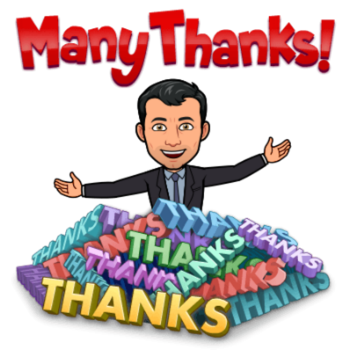 Mr Gordon MurrayHead TeacherStaff updateWe had to say goodbye to Mrs Mackle (Room 20) as a few members of staff are due back from maternity leave soon.  Mr Carline will be staying with us temporarily and will take over in Room 20 when we return to school.  This means that Miss McNamara will resume teaching Room 13 Wednesday-Friday and will remain teaching Room 7 at the beginning of the week.   Depute Head Teacher We now have a vacancy for our DHT post and this will be filled on an acting basis temporarily.  We will keep you updated with this once the recruitment process has been completed.SciencesThis term will be our science focus across the school with the following topics being covered.Parents and Friends As always, we are keen for parents and friends to be involved in the life and work of the school and if you have any expertise in any of these science topics it would be great to have you involved.  This could be speaking to a class/ classes, carrying out an activity or a question and answer session about your science related job.  If this is something you would be interested in, then please email us or phone the school office.   Crest AwardAs part of our science focus, every pupil across the school will complete 8 practical experiments and activities in order to achieve their Crest award.  We hope to have all activities completed so that pupils can be presented with their award in June.  Miss McNamara has been working hard getting all activities ready and we are looking forward to getting started.Wider AchievementsWe love to hear about pupil achievements out of school so children are welcome to bring in any achievements from clubs, charity events etc they attend on a Friday and we will celebrate with them during assemblies.LunchesThere will be a switch around of lunches next week between Monday and Tuesday.  As the burgers won’t be delivered until later in the day, these will now be Tuesday’s option.  Monday will be macaroni or pasta.Current Primary 1 WorkshopFollowing on from the leaflet issued at Parents Night, Mrs McCallum would like to invite any Primary 1 parent who would like to attend a workshop to go over the Active Literacy programme.  If you would like more information on how reading, writing and phonics are taught then feel free to come along.  The session will be on Wednesday 19th April from 1.30pm-2.30pm. Pre-entrant VisitsWe have two dates coming up for pupils joining us in Primary one in August 2023.  The first of these is Wednesday 24th May from 3.15-4pm.  This session is for pupils only and parents can drop children off and collect them from the main entrance.  The second date is Tuesday 6th June and will be for both children and parents.  Children will spend time in their class while parents attend a meeting in the gym hall where they will get a chance to find out key information about the school and uniform.  This session will run from 1.45 – 2.30pm. Sports DayWe have been informed that the Astro turf is unavailable this term as it is undergoing an upgrade.  This means we will have to rethink the plan for Sports Day.  We will let you know as soon as we have details confirmed.Dates to RememberDiscoThank you to everyone who attended our disco and supported the Parent Council by helping to supervise the event.  Our children had a fantastic time and it was a great way to finish off the term.  Thanks to Kevents again for providing outstanding entertainment.The next Parent Council meeting will be on Thursday 27th April at 7pm.Early Level (Primary 1)Identifying Animals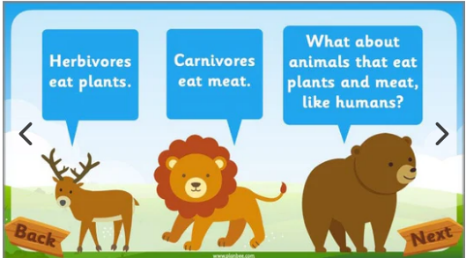 First Level (Primary 2-4)Health and Movement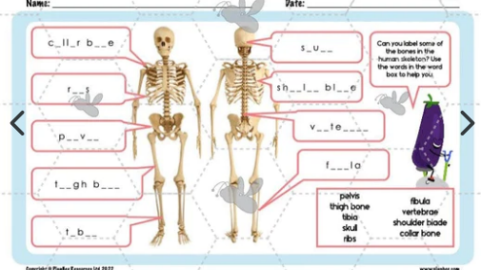 Second Level (Primary 5-7)Space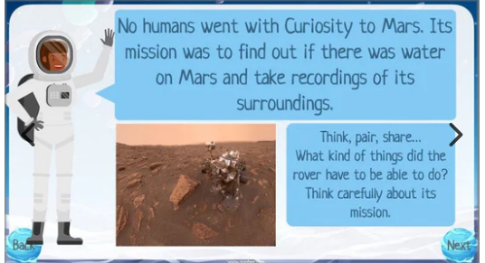 DateActivityTimeThursday 27th AprilParent Council Meeting7-8.30pmFriday 28th AprilDress Down DayAll dayMonday 1st MayHoliday (school closed) All dayTuesday 2nd MayIn-service Day (school closed to pupils)All dayMonday 8th MayKing’s Coronation (school closed to all)All dayFriday 19th MayDress Down DayAll dayWednesday 24th MayNew P1 Pre-entrant Visit 3.15-4pmFriday 26th MayHoliday (school closed)All dayMonday 29th MayHoliday (school closed)All daySaturday 3rd JuneSchool Summer Fayre10-12pmTuesday 6th JuneP1 Pre-entrant Visit 21.45-2.30pmMon 12th- Fri 16th JuneHealth Week (physical health)All weekThursday 22nd JuneP7 Leavers ServiceTbcWednesday 28th JuneSchool closes 1pm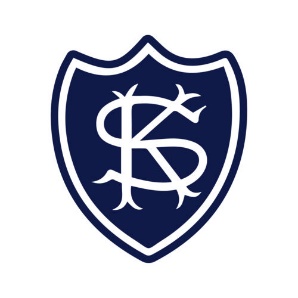 Knowetop Parent Councilhttps://www.facebook.com/KnowetopPCChair Person: Mrs Joanne Hogg